Electromagnetic Spectrum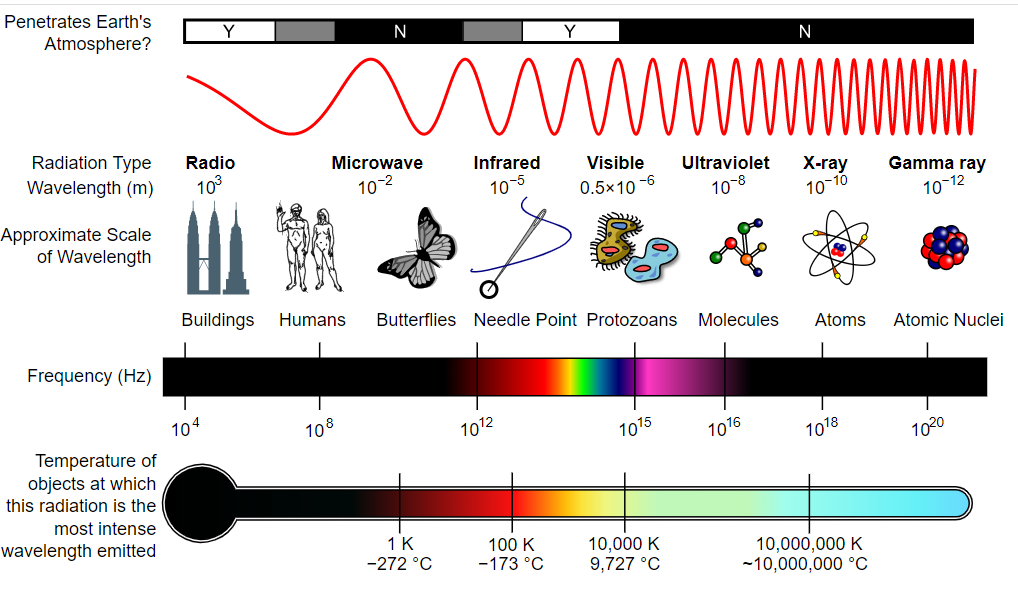 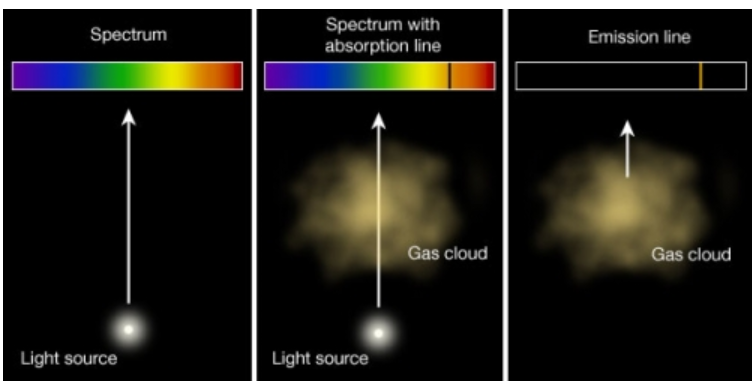 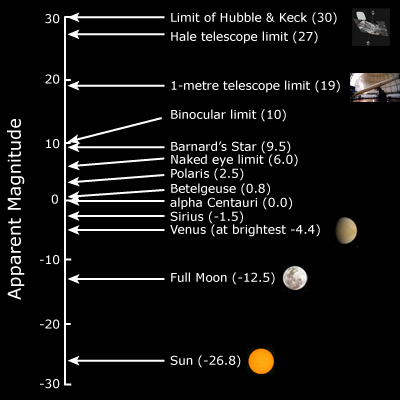 8. The Doppler Shift: causes a change in the wavelength of light & is a tool for measuring the speed and direction of motion of astronomical objects.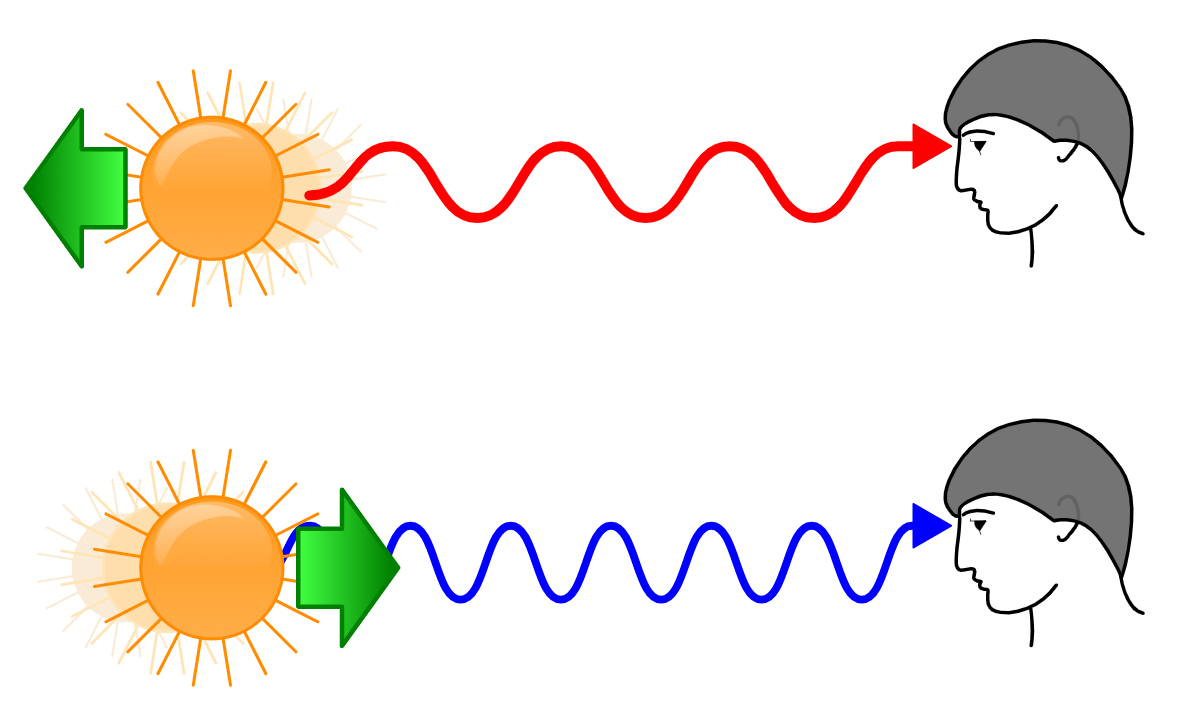 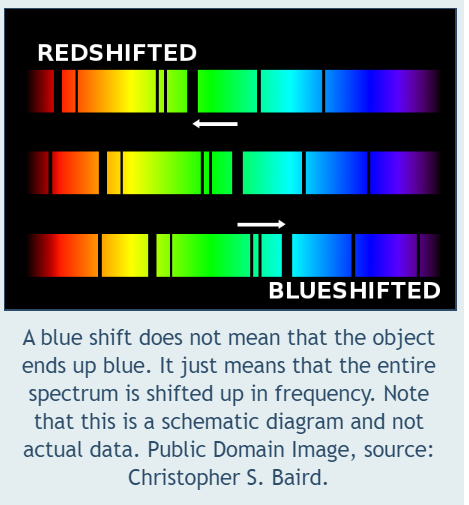 